Weitere Aufgaben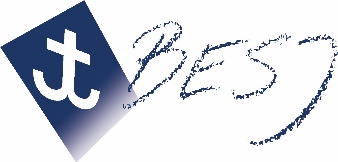 Semesterprogramm - Thema USASemesterprogramm - Thema USAErstellt von: Semesterprogramm - Thema USASemesterprogramm - Thema USAPlanungszeitraum:Anzahl / Alter TNTotal: ……	davon Girls: ……		Boys: ……Total: ……	davon Girls: ……		Boys: ……Total: ……	davon Girls: ……		Boys: ……Zusammensetzung der Gruppe (Gemeindebezug, soziale Schichten etc.)Ziel für die TNZiel für die TNGeistliches Konzept (GK)Geistliches Konzept (GK)Geistliches Konzept (GK)Geistliches Konzept (GK)Geistliches Konzept (GK)ProgrammProgrammProgrammBesonderesDatumBibelstelleThema/Inhalt/evtl. HauptaussageThema/Inhalt/evtl. HauptaussageWerAktivitätAktivitätWerAbw Leiter, InfosLk 9,23-27, 
Mt 4,18-22, 
Jh 21,25Wild, Wild, West
Abenteuer mit Jesus = NachfolgeWild, Wild, West
Abenteuer mit Jesus = NachfolgePistenlauf / Weekend
TC-Abend mit Postenlauf oder Korridor-OL (laufen anhand von einem Kartenstreifen) mit Übernachtung (Schlafen im Stroh)Pistenlauf / Weekend
TC-Abend mit Postenlauf oder Korridor-OL (laufen anhand von einem Kartenstreifen) mit Übernachtung (Schlafen im Stroh)1.Kor 12,12-27American Sports
Zusammen sind wir starkAmerican Sports
Zusammen sind wir starkFlagfootball oder Intercross
Spielabend auf dem Sportplatz
Spielanleitungen Intercross und FlagfootballFlagfootball oder Intercross
Spielabend auf dem Sportplatz
Spielanleitungen Intercross und FlagfootballFlagfootball (BESJ-Büro)Intercross (https://shop.besj.ch/leihartikel/spiel-spass/intercross) Mt 7,24-29Rocky Mountains
Gleichnis vom Haus auf Sand oder FeldRocky Mountains
Gleichnis vom Haus auf Sand oder FeldHosentisch
2-3 Hosentische als Bartische im Jugendraum bauenHosentisch
2-3 Hosentische als Bartische im Jugendraum bauenAnleitung beim Teeniebüro erhältlichPs 119,9-16House of the Whopper
Die Bibel – Gottes Kraftquell für unser LebenHouse of the Whopper
Die Bibel – Gottes Kraftquell für unser LebenGrill and Chill
Grillabend mit selbst gemachten HamburgernGrill and Chill
Grillabend mit selbst gemachten HamburgernHebr 11,8-16
Phil 3,20Illegale Einwanderer
Wir sind Fremdlinge auf dieser Erde.
Flüchtling einladen, der zur Vertiefung des Themas erzählt, wie es sich als Fremdling anfühlt in der Schweiz.Illegale Einwanderer
Wir sind Fremdlinge auf dieser Erde.
Flüchtling einladen, der zur Vertiefung des Themas erzählt, wie es sich als Fremdling anfühlt in der Schweiz.Geländespiel
Geländespiel (à la Schmuggler-Game)Geländespiel
Geländespiel (à la Schmuggler-Game)Geistliches Konzept (GK)Geistliches Konzept (GK)Geistliches Konzept (GK)Geistliches Konzept (GK)Geistliches Konzept (GK)ProgrammProgrammProgrammBesonderesDatumBibelstelleThema/Inhalt/evtl. HauptaussageThema/Inhalt/evtl. HauptaussageWerAktivitätAktivitätWerAbw. Leiter, Infos Eph 5,19, 
Jak 5,13, 
Ps 98,1-8Rock n’Roll
Themenabend zu Musik: Was macht Musik mit uns? Was sind die positiven Auswirkungen und wo liegen Gefahren?Rock n’Roll
Themenabend zu Musik: Was macht Musik mit uns? Was sind die positiven Auswirkungen und wo liegen Gefahren?Bar & Lounge
Themenabend mit Bar & Lunge und eigener Musik der Teenies
evtl. Line-Dance-Workshop zur AuflockerungBar & Lounge
Themenabend mit Bar & Lunge und eigener Musik der Teenies
evtl. Line-Dance-Workshop zur AuflockerungLernvideos Line-Dance auf YouTubeMt 6,24,
Spr 10,1-5,
Jak 5,1-6Las Vegas
Jesus und mein Portemonnaie. Wie kann ich mit dem Geld umgehen, dass es Gott ehrt?Las Vegas
Jesus und mein Portemonnaie. Wie kann ich mit dem Geld umgehen, dass es Gott ehrt?Casinoabend
Spiel und Casinoabend mit Glückspielen (Material kann beim Teeniebüro ausgeliehen werden)Casinoabend
Spiel und Casinoabend mit Glückspielen (Material kann beim Teeniebüro ausgeliehen werden)Buchtipp „Movie – Filme die bewegen“Hollywood
Input zu einem FilmHollywood
Input zu einem FilmFilmabend
Kinoabend mit Beamer (inkl. Kinofeeling) Filmabend
Kinoabend mit Beamer (inkl. Kinofeeling) Popcorn-Maschine mieten (https://shop.besj.ch/leihartikel/spiel-spass/popcorn-maschine) TerminWerTerminWer Programm-Handzettel / Flyer für TN gestalten Programm-Handzettel / Flyer an TN verteilen Programm auf Homepage aufschalten Info für Gemeindebrief / Gemeinde-Homepage